Об утверждении Порядка оформления и содержания заданий, а также результатов мероприятий по контролю без взаимодействия с юридическими лицами и индивидуальными предпринимателями, в том числе результатов плановых (рейдовых) осмотров, обследований, исследований, измерений, наблюденийВ соответствии с частью 4 статьи 8.3, статьей 13.2 Федерального закона от 26.12.2008 № 294-ФЗ «О защите прав юридических лиц и индивидуальных предпринимателей при осуществлении государственного контроля (надзора) и муниципального контроля», статьей 17.1 Федерального закона от 06.10.2003 № 131-ФЗ «Об общих принципах организации местного самоуправления в Российской Федерации», Законом Чувашской Республики от 18.10.2004 № 19 «Об организации местного самоуправления в Чувашской Республике», Уставом Полевосундырского сельского поселения Комсомольского района, администрация Полевосундырского сельского поселения Комсомольского района  п о с т а н о в л я е т :1. Утвердить прилагаемый Порядок оформления и содержания заданий, а также результатов мероприятий по контролю без взаимодействия с юридическими лицами и индивидуальными предпринимателями, в том числе результатов плановых (рейдовых) осмотров, обследований, исследований, измерений, наблюдений.2. Настоящее постановление вступает в силу после его официального опубликования.Глава сельского поселения				                           Г.Е.ЕфремовПорядок
оформления и содержания заданий, а также результатов мероприятий по контролю без взаимодействия с юридическими лицами и индивидуальными предпринимателями, в том числе результатов плановых (рейдовых) осмотров, обследований, исследований, измерений, наблюденийI. Общие положения1.1. Настоящий порядок оформления и содержания заданий, а также результатов мероприятий по контролю без взаимодействия с юридическими лицами и индивидуальными предпринимателями, в том числе результатов плановых (рейдовых) осмотров, обследований, исследований, измерений, наблюдений (далее - Порядок) устанавливает требования к оформлению и содержанию заданий по контролю без взаимодействия с юридическими лицами, индивидуальными предпринимателями и к порядку оформления результатов мероприятий по контролю, в том числе результатов плановых (рейдовых) осмотров, обследований, исследований, измерений, наблюдений, предусмотренных статьей 8.3 Федерального закона от 26.12.2008 № 294-ФЗ «О защите прав юридических лиц и индивидуальных предпринимателей при осуществлении государственного контроля (надзора) и муниципального контроля» (далее - Федеральный закон от 26.12.2008 № 294-ФЗ).1.2.  Мероприятия по контролю без взаимодействия с юридическими лицами, индивидуальными предпринимателями проводятся уполномоченным специалистом администрации Полевосундырского сельского поселения Комсомольского района, к компетенции которого отнесено осуществление соответствующего вида муниципального контроля (далее – орган муниципального контроля).II. Оформление заданий на проведение мероприятий по контролю без взаимодействия с юридическими лицами, индивидуальными предпринимателями, содержание таких заданий2.1. Задание на проведение органом муниципального контроля мероприятий по контролю без взаимодействия с юридическими лицами, индивидуальными предпринимателями (далее - задание) утверждается руководителем или заместителем руководителя органа муниципального контроля.2.2. Задание оформляется на бумажном носителе по форме согласно приложению № 1 к настоящему порядку.2.3. В задании указывается:дата и номер задания;наименование органа муниципального контроля, вид мероприятия и информация о должностных лицах, уполномоченных на выполнение задания;цели и задачи проведения мероприятия, сроки проведения мероприятия; дата начала и окончания;сведения об объекте, в отношении которого будет проводиться мероприятие: о виде, местоположении объекта, в том числе его адресе (маршруте) и кадастровом (реестровом) номере (при наличии), сведения о принадлежности объекта и праве, на котором объект принадлежит правообладателю (при наличии).2.4. Сведения о выданных заданиях, составленных актах заносятся в журнал мероприятий по контролю без взаимодействия с юридическими лицами, индивидуальными предпринимателями (далее - журнал мероприятий) по форме согласно приложению № 3  к настоящему порядку.III. Порядок оформления должностными лицами органа муниципального контроля результатов проведения мероприятий по контролю без взаимодействия с юридическими лицами, индивидуальными предпринимателями3.1. Результаты мероприятия оформляются должностным лицом органа муниципального контроля в виде акта о проведении мероприятия (далее - акт), который составляется в одном экземпляре в срок не позднее одного рабочего дня, следующего за датой завершения мероприятия, по форме согласно приложению № 2 к Порядку.3.2. В акте указывается:вид проведенного мероприятия;сведения о задании, на основании которого производится мероприятие;наименование вида муниципального контроля, в рамках которого проводится мероприятие;дата либо период проведения мероприятия, время его начала и окончания;сведения об участниках мероприятия, информация о данных, полученных при его проведении, в том числе результаты осмотров, обследований, исследований, измерений, наблюдений, сведения о технических средствах, при помощи которых производились технические измерения, а также фиксация результатов (хода проведения) мероприятий;сведения о приложениях к акту.3.3. Схемы, таблицы, отражающие данные, полученные при применении средств технических измерений и фиксации, в том числе фототаблицы, содержащие сведения, полученные при проведении мероприятия, являются приложением к акту.3.4. После исполнения мероприятия задания, акты и материалы к ним подлежат хранению в органе муниципального контроля, уполномоченном на осуществление соответствующего вида муниципального контроля в соответствии с номенклатурой дел, в порядке, установленном соответствующими правовыми актами.3.5. Передача актов и материалов к ним для использования при производстве дел об административных правонарушениях, рассмотрении судебных дел, а также иных установленных законом случаях фиксируется в журнале мероприятий и скрепляется подписью должностного лица органа муниципального контроля. При этом в номенклатурном деле подшиваются надлежащим образом заверенные копии указанных документов, копии запросов, по которым переданы документы, а также сопроводительный документ, содержащий опись переданных актов.IV. Меры, принимаемые по фактам выявленных нарушений законодательства4.1. В случае выявления при проведении мероприятий нарушений обязательных требований, требований, установленных муниципальными правовыми актами, должностное лицо органа муниципального контроля принимает в пределах своей компетенции меры по пресечению таких нарушений.В срок не позднее трех рабочих дней со дня проведения мероприятия должностное лицо органа муниципального контроля направляет руководителю или заместителю руководителя структурного подразделения, осуществляющего муниципальный контроль, письменное мотивированное представление с информацией о выявленных нарушениях для принятия при необходимости решения о назначении внеплановой проверки юридического лица, индивидуального предпринимателя по основаниям, указанным в пункте 2 части 2 статьи 10 Федерального закона от 26.12.2008 № 294-ФЗ.4.2. В случае получения в ходе проведения мероприятий по контролю без взаимодействия с юридическими лицами, индивидуальными предпринимателями указанных в частях 5 - 7 статьи 8.2 Федерального закона от 26.12.2008 № 294-ФЗ сведений о готовящихся нарушениях или признаках нарушения обязательных требований, требований, установленных муниципальными правовыми актами, орган муниципального контроля направляют юридическому лицу, индивидуальному предпринимателю предостережение о недопустимости нарушения обязательных требований, требований, установленных муниципальными правовыми актами.Предостережение о недопустимости нарушения обязательных требований, требований, установленных муниципальными правовыми актами оформляется в порядке и сроки, предусмотренные Правилами составления и направления предостережения о недопустимости нарушения обязательных требований, подачи юридическим лицом, индивидуальным предпринимателем возражений на такое предостережение и их рассмотрения, уведомления об исполнении такого предостережения, утвержденными постановлением Правительства Российской Федерации от 10.02.2017 № 166.Приложение № 1к Порядку оформления и содержания заданий, а также результатов мероприятий по контролю без взаимодействия с юридическими лицами и индивидуальными предпринимателями, в том числе результатов плановых (рейдовых) осмотров, обследований, исследований, измерений, наблюденийЗадание № _____                                (наименование мероприятия по контролю без взаимодействия с юридическими лицами,                                     индивидуальными предпринимателями органом муниципального контроля)д. Полевой Сундырь                                                    «____»__________ 20_____г.	(наименование должности должностного лица, выдавшего задание) (фамилия, имя, отчество должностного лица)(указать цель проведения мероприятия)осуществить мероприятие по контролю без взаимодействия с юридическими (наименование мероприятия по контролю без взаимодействия с юридическими лицами, индивидуальными предпринимателями)                                                 (вид муниципального контроля) Утверждаю:                     __________________________        М.П.	Приложение № 2к Порядку оформления и содержания заданий, а также результатов мероприятий по контролю без взаимодействия с юридическими лицами и индивидуальными предпринимателями, в том числе результатов плановых (рейдовых) осмотров, обследований, исследований, измерений, наблюденийАкт № _____                                (наименование мероприятия по контролю без взаимодействия с юридическими лицами,                                     индивидуальными предпринимателями органом муниципального контроля) д. Полевой Сундырь                                          «____»__________ 20_____г.Начато:      «____»____________ 20___г. в ___ ч. ___мин.Окончено: «____»____________ 20___г. в ___ ч. ___мин(наименование должности должностного лица, органа, осуществляющего муниципальный контроль)(фамилия, имя, отчество должностного лица)в соответствии со ст.8.3 Федерального закона от 26.12.2008 № 294-ФЗ «О защите прав юридических лиц и индивидуальных предпринимателей при осуществлении государственного контроля (надзора) муниципального контроля», на основании задания от «_____» _________________20____ г., №_________________,  выданного(наименование должности должностного лица, выдавшего задание)осуществил мероприятие по контролю без взаимодействия с юридическими(наименование мероприятия по контролю без взаимодействия с юридическими лицами,                                     индивидуальными предпринимателями органом муниципального контроля)                                                (вид муниципального контроля) В ходе проведения мероприятия установлено следующее:Участники  мероприятия с актом ознакомлены путем ______________________                                                                                                                                      (указать способ ознакомления) Подписи участников:                             __________________________(__________________)__________________________(__________________)            __________________________(__________________)Подпись должностного лица, осуществившего мероприятие ______________         ЧĂВАШ РЕСПУБЛИКИ   КОМСОМОЛЬСКИ  РАЙОНĚ            ХИРТИ СĔНТĔР  ЯЛ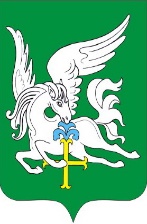     ЧУВАШСКАЯ РЕСПУБЛИКА             КОМСОМОЛЬСКИЙ РАЙОН           ЧĂВАШ РЕСПУБЛИКИ   КОМСОМОЛЬСКИ  РАЙОНĚ            ХИРТИ СĔНТĔР  ЯЛ           АДМИНИСТРАЦИЯ       ПОЛЕВОСУНДЫРСКОГО                    СЕЛЬСКОГО              ПОСЕЛЕНИЯ         ПОСТАНОВЛЕНИЕ              02.11. 2020  № 45            д. Полевой Сундырь           ПОСЕЛЕНИЙĔН        АДМИНИСТРАЦИЙЕ                  ЙЫШĂНУ            02.11. 2020  № 45            Хирти Сĕнтĕр  ялě           АДМИНИСТРАЦИЯ       ПОЛЕВОСУНДЫРСКОГО                    СЕЛЬСКОГО              ПОСЕЛЕНИЯ         ПОСТАНОВЛЕНИЕ              02.11. 2020  № 45            д. Полевой СундырьУтвержденпостановлением администрации Полевосундырского сельского поселенияКомсомольского района от 02.11.2020 г. № 45на проведение в соответствии со ст. 8.3. Федерального закона от 26.12.2008 № 294-ФЗ                      «О защите прав юридических лиц и индивидуальных предпринимателей при 
осуществлении государственного контроля (надзора) муниципального контроля», в целях поручил должностному лицу органа муниципального контроля(наименование должности должностного лица органа муниципального контроля, Ф.И.О.)(наименование должности должностного лица органа муниципального контроля, Ф.И.О.)лицами, индивидуальными предпринимателями, а именно:    лицами, индивидуальными предпринимателями, а именно:    дата, либо период проведения мероприятияв рамках осуществленияв отношении объекта:в отношении объекта:в отношении объекта:             (вид объекта)             (вид объекта)             (вид объекта)             (вид объекта)расположенного:расположенного:                                                  (адрес и (или) кадастровый (реестровый) номер (при наличии), маршрут                                              проведения осмотра (территории, подлежащие осмотру):                                                  (адрес и (или) кадастровый (реестровый) номер (при наличии), маршрут                                              проведения осмотра (территории, подлежащие осмотру):                                                  (адрес и (или) кадастровый (реестровый) номер (при наличии), маршрут                                              проведения осмотра (территории, подлежащие осмотру):                                                  (адрес и (или) кадастровый (реестровый) номер (при наличии), маршрут                                              проведения осмотра (территории, подлежащие осмотру):принадлежащего(сведения о принадлежности объекта и праве, на котором) (сведения о принадлежности объекта и праве, на котором) (сведения о принадлежности объекта и праве, на котором) (сведения о принадлежности объекта и праве, на котором) (объект принадлежит правообладателю (при наличии)(объект принадлежит правообладателю (при наличии)(объект принадлежит правообладателю (при наличии)(объект принадлежит правообладателю (при наличии)о проведении с участием                    (сведения об участниках мероприятия: Ф.И.О., должность и иные необходимые данные)                    (сведения об участниках мероприятия: Ф.И.О., должность и иные необходимые данные)лицами, индивидуальными предпринимателями, а именно:    лицами, индивидуальными предпринимателями, а именно:    в рамках осуществления(описание хода проведения мероприятия, применения средств технических измерений, а также фиксации данных, полученных в результате проведения мероприятия)(описание хода проведения мероприятия, применения средств технических измерений, а также фиксации данных, полученных в результате проведения мероприятия)Сведения о применении средств технических измерений и фиксации:Сведения о заявлениях и дополнениях поступивших от участников мероприятия:Сведения о заявлениях и дополнениях поступивших от участников мероприятия:Сведения о заявлениях и дополнениях поступивших от участников мероприятия:Приложение № 3к Порядку оформления и содержания заданий, а также результатов мероприятий по контролю без взаимодействия с юридическими лицами и индивидуальными предпринимателями, в том числе результатов плановых (рейдовых) осмотров, обследований, исследований, измерений, наблюдений№п/пДата и номер задания о проведении мероприятия Сведения о должностном лице, осуществившем мероприятиеДата(период) проведениямероприятияМесто расположения объекта(адрес, сведения о регистрации(при наличии)Правообладатель объекта (фактическийпользователь)сведения о правоустанавливающих документах(при наличии)Сведения о результатах мероприятия, номер акта Сведения о хранении (передаче) результатов мероприятия